MODELLO DI ISTANZA RICHIESTA PASSSPETT.LEComune Di Palermo – Area della Pianificazione Urbanistica - Servizio Mobilità Urbana 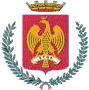 Via Ausonia n. 69C.A.P. 90146 -PalermoIl/la sottoscritto/a 					 residente in 		Via 	n.		 tel. 	codice fiscale 		 C H I E D EL’autorizzazione annuale per sostare negli stalli per i veicoli targati: 	______________________________________________________________________________________________L’autorizzazione al transito mezzi pesanti superiori ed inferiori a 3,5 tonnellate che svolgono lavori su cantieri e/o trasportano materiale per i veicoli targati:L’autorizzazione annuale per il transito nelle corsie riservate per i veicoli targati:L’autorizzazione annuale per circolazione sulle zone pedonali per raggiungere il proprio passo carrabile, per i veicoli targati:_______________________________________________________________________________________________Motivazione della richiesta:Data 	firma	 	All’istanza dovrà essere allegata la seguente documentazione:Copia dei libretti dei veicoli da autorizzare;Copia della carta d’identità per colui che fa la richiesta;Per ciascun veicolo da autorizzare una marca da bollo di € 16,00 che sarà apposta nell’autorizzazione e/o pass rilasciatoAi sensi dell’art. 38 del D.lgs n. 445/200 la presente istanza compilata e sottoscritta può essere presentata via email all’indirizzo mobilitaurbana@cert.comune.palermo.it